Publicado en Cogolludo el 10/04/2024 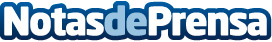 ADEL acerca a los emprendedores un curso para mejorar la comercialización y venta del producto turísticoEl objetivo fundamental de esta formación es la de enseñar a los alumnos qué son las agencias de viaje y cómo colaborar con ellas, utilizando en este sentido, todas las herramientas tecnológicas disponiblesDatos de contacto:Javier BravoBravocomunicacion606411053Nota de prensa publicada en: https://www.notasdeprensa.es/adel-acerca-a-los-emprendedores-un-curso-para Categorias: Nacional Viaje Marketing Castilla La Mancha Turismo Emprendedores E-Commerce Restauración Recursos humanos http://www.notasdeprensa.es